 SENATE TO MEET AT 2:00 P.M. TODAY	NO.  32CALENDAROF THESENATEOF THESTATE OF SOUTH CAROLINAREGULAR SESSION BEGINNING TUESDAY, JANUARY 10, 2017_______________TUESDAY, MARCH 7, 2017Tuesday, March 7, 2017JOINT ASSEMBLYWednesday, March 8, 2017 at 12:30 P.M.H.	3540--Rep. Bales:  A CONCURRENT RESOLUTION TO WELCOME THE NATIONAL COMMANDER OF THE AMERICAN LEGION, THE HONORABLE CHARLES E. SCHMIDT, TO SOUTH CAROLINA AND INVITE HIM TO ADDRESS THE GENERAL ASSEMBLY IN JOINT SESSION IN THE CHAMBER OF THE SOUTH CAROLINA HOUSE OF REPRESENTATIVES AT 12:30 P.M. ON WEDNESDAY, MARCH 8, 2017.(Adopted--March 02, 2017)INVITATIONSTuesday, March 7, 2017 - 5:30-8:00 P.M. Members and Staff, Reception, Carolina Haven, 807 Bluff Road, by the SOUTH CAROLINA BEER WHOLESALERS ASSOCIATION(Accepted--February 22, 2017)Tuesday, March 7, 2017 - 5:30-8:00 P.M.Members and Staff, Reception, Columbia Museum of Art, SC ASSOCIATION OF NONPROFIT ORGANIZATIONS(Accepted--February 23, 2017)Wednesday, March 8, 2017 - 8:00-10:00 A.M.Members of the Senate, Breakfast, Room 112, Blatt Building, by the SOUTH CAROLINA LAND TRUST NETWORK(Accepted--February 22, 2017)Wednesday, March 8, 2017 - 11:00 A.M.-2:00 P.M.Members and Staff, Luncheon, State House Grounds, by the SOUTH CAROLINA FIREFIGHTERS ASSOCIATION(Accepted--February 22, 2017)Wednesday, March 8, 2017 - 5:30-7:30 P.M.Members and staff, Reception, The Capital City Club, by the SOUTH CAROLINA INSURANCE ASSOCIATION(Accepted--February 22, 2017)Wednesday, March 8, 2017 - 6:00-8:00 P.M.Members and Staff, Reception, My Carolina Alumni Center, by the SUMTER CHAMBER OF COMMERCE(Accepted--February 22, 2017)Thursday, March 9, 2017 - 8:00-10:00 A.M.Members and Staff, Breakfast, Room 112, Blatt Building, by the LEADERSHIP SOUTH CAROLINA(Accepted--February 22, 2017)Tuesday, March 21, 2017 - 5:30-8:00 P.M.Members of the Senate, Reception, 701 Whaley St, by the SOUTH CAROLINA CONSERVATION COALITION(Accepted--February 22, 2017)Tuesday, March 21, 2017 - 6:00-7:30 P.M.Members and Staff, Reception, 1221 Main Street, by the NATIONAL GUARD ASSOCIATION OF SOUTH CAROLINA(Accepted--February 22, 2017)Wednesday, March 22, 2017 - 8:00-10:00 A.M.Members of the Senate, Breakfast, Room 112, Blatt Building, by the SOUTH CAROLINA ASSOCIATION OF SCHOOL ADMINISTRATORS(Accepted--February 22, 2017)Wednesday, March 22, 2017 - 12:00-2:00 P.M.Members and Staff, Luncheon, State House Grounds, by the SOUTH CAROLINA HOSPITAL ASSOCIATION(Accepted--February 22, 2017)Wednesday, March 22, 2017 - 6:00-8:00 P.M.Members and Staff, Reception, Columbia Convention Center, by the RICHLAND COUNTY COUNCIL AND ADMINISTRATION(Accepted--February 22, 2017)Wednesday, March 22, 2017 - 6:00-8:00 P.M.Members of the Senate, Reception, The Palmetto Club, by the AMERICAN LEGISLATIVE EXCHANGE COUNCIL (Accepted--March 1, 2017)Thursday, March 23, 2017 - 8:00-10:00 A.M.Members and Staff, Breakfast, Room 112, Blatt Building, by the SOUTH CAROLINA FREE CLINIC ASSOCIATION(Accepted--February 22, 2017)Tuesday, March 28, 2017 - 6:00-8:00 P.M.Members of the Senate, Reception, Seawell’s, by the HOME BUILDERS ASSOCIATION OF SC “ANNUAL BIRD SUPPER”(Accepted--February 22, 2017)Tuesday, March 28, 2017 - 6:00- 8:00 P.M.Members and Staff, Reception, the Columbia Museum of Art, by the FLORENCE COUNTY DAY(Accepted--February 22, 2017)Wednesday, March 29, 2017 - 8:00-10:00 A.M.Members and Staff, Breakfast, Room 112, Blatt Building, by the PMPA/ SCAMPS(Accepted--February 22, 2017)Wednesday, March 29, 2017 - 12:00-2:00 P.M.Members of the Senate, Luncheon, Room 112, Blatt Building, by the SOUTH CAROLINA CHAPTER OF LANDSCAPE ARCHITECTS(Accepted--February 22, 2017)Wednesday, March 29, 2017 - 5:30-8:00 P.M.Members and Staff, Reception, Spirit Communications, by the BLUE CROSS/BLUE SHIELD OF SC “LEGISLATIVE SOFTBALL GAME AND PICNIC”(Accepted--February 22, 2017)Thursday, March 30, 2017 - 8:00-10:00 A.M.Members and Staff, Breakfast, Room 112, Blatt Building, by the COALITION FOR ACCESS TO HEALTHCARE(Accepted--February 22, 2017)MOTION PERIODVETO(Returned to the Senate Wednesday, March 01, 2017)(R2, S310)--Senator Sheheen:  AN ACT TO PERMIT THE TOWN OF CAMDEN TO ANNEX CERTAIN REAL PROPERTY BY ORDINANCE UPON FINDING THAT THE PROPERTY IS BLIGHTED.(Vetoed by Governor--February 28, 2017)STATEWIDE THIRD READING BILLSS.	411--Senator Sheheen:  A BILL TO AMEND SECTION 59-53-1410 OF THE 1976 CODE, RELATING TO THE CENTRAL CAROLINA TECHNICAL COLLEGE COMMISSION, TO INCREASE THE TOTAL NUMBER OF COMMISSION MEMBERS, AND TO INCREASE THE NUMBER OF MEMBERS APPOINTED FROM KERSHAW COUNTY.(Read the first time--February 14, 2017)(Recalled from Committee on Education--February 22, 2017)(Read the second time--February 28, 2017)(Ayes 39, Nays 0 -- February 28, 2017)(Contested by Senator McElveen)S.	78--Senators Alexander, Goldfinch, Williams and McElveen:  A BILL TO AMEND THE CODE OF LAWS OF SOUTH CAROLINA, 1976, BY ADDING SECTION 25-3-220 SO AS TO PROVIDE THAT OFFICERS AND EMPLOYEES OF THE STATE OF SOUTH CAROLINA, OR ANY POLITICAL SUBDIVISIONS OR DEPARTMENTS OF THE STATE OF SOUTH CAROLINA, WHO ARE COMMISSIONED OR ENLISTED FOR SERVICE IN THE SOUTH CAROLINA STATE GUARD MUST BE ENTITLED TO MILITARY LEAVE WITHOUT LOSS OF PAY, SENIORITY, OR EFFICIENCY RATING, WHEN ATTENDING STATE GUARD ENCAMPMENT OR SCHOOLS FOR TRAINING, UNDER PROPER AUTHORITY, AND ON ALL OTHER OCCASIONS WHEN ORDERED TO ACTIVE DUTY IN THE SERVICE OF THE STATE OF SOUTH CAROLINA; TO AMEND SECTION 12-6-1140, AS AMENDED, RELATING TO DEDUCTIONS FROM INDIVIDUAL TAXABLE INCOME, SO AS TO REQUIRE A MEMBER OF THE STATE GUARD TO COMPLETE A MINIMUM OF ONE HUNDRED NINETY-TWO HOURS OF TRAINING OR DRILL EACH YEAR IN ORDER TO QUALIFY FOR THE DEDUCTION; TO AMEND SECTION 25-1-635, AS AMENDED, RELATING TO LEGAL ASSISTANCE SERVICES FOR GUARD MEMBERS AND IMMEDIATE FAMILY MEMBERS, SO AS TO AUTHORIZE SOUTH CAROLINA STATE GUARD JUDGE ADVOCATES TO PROVIDE THESE SERVICES AND TO INCLUDE THEM WITHIN THE PERSONAL LIABILITY EXEMPTION; TO AMEND SECTIONS 25-3-20 AND 25-3-130, BOTH RELATING TO THE GOVERNOR’S AUTHORITY TO CALL THE STATE GUARD INTO DUTY, SO AS TO CLARIFY THE CIRCUMSTANCES AUTHORIZING THE GOVERNOR TO CALL THE STATE GUARD INTO DUTY AND TO PROVIDE THAT CIRCUMSTANCES INVOLVING A NATURAL OR MANMADE DISASTER, EMERGENCY, OR EMERGENCY PREPAREDNESS MAY WARRANT CALLING THE STATE GUARD INTO SERVICE; AND TO AMEND SECTION 25-3-140, RELATING TO PAY OF STATE GUARD MEMBERS ON ACTIVE DUTY, SO AS TO PROVIDE THAT STATE GUARD MEMBERS MAY RECEIVE A DAILY STIPEND OR PER DIEM PAY FOR

REASONABLE EXPENSES, OR BOTH, IF APPROVED BY THE ADJUTANT GENERAL.(Read the first time--January 10, 2017)(Reported by General Committee--February 23, 2017)(Favorable)(Read the second time--March 02, 2017)(Ayes 41, Nays 0 -- March 2, 2017)S.	79--Senator Jackson:  A BILL TO AMEND THE CODE OF LAWS OF SOUTH CAROLINA, 1976, BY ADDING SECTION 53-3-220 SO AS TO DESIGNATE THE MONTH OF JULY OF EACH YEAR AS “FIBROID TUMOR AWARENESS MONTH” AND RAISE AWARENESS OF THE IMPACT UTERINE FIBROID TUMORS HAVE ON WOMEN’S HEALTH.(Read the first time--January 10, 2017)(Reported by General Committee--February 23, 2017)(Favorable)(Read the second time--March 02, 2017)(Ayes 41, Nays 0 -- March 2, 2017)S.	213--Senators Peeler, Alexander and Scott:  A BILL TO AMEND CHAPTER 20, TITLE 2, CODE OF LAWS OF SOUTH CAROLINA, 1976, RELATING TO NONJUDICIAL SCREENING AND ELECTION, SO AS TO CREATE THE COLLEGE AND UNIVERSITY TRUSTEE SCREENING COMMISSION TO CONSIDER THE QUALIFICATIONS OF CANDIDATES FOR TRUSTEES TO STATE-SUPPORTED COLLEGES AND UNIVERSITIES, TO PROVIDE FOR THE MEMBERSHIP OF THE COMMISSION, AND TO PROVIDE FOR THE INVESTIGATIVE, NOMINATION, AND ELECTION PROCESSES.(Read the first time--January 10, 2017)(Reported by Committee on Education--February 23, 2017)(Favorable with amendments)(Committee Amendment Adopted--March 02, 2017)(Read the second time--March 02, 2017)(Ayes 41, Nays 0 -- March 2, 2017)S.	315--Senator Cromer:  A BILL TO AMEND SECTION 38-75-470, CODE OF LAWS OF SOUTH CAROLINA, 1976, RELATING TO THE HURRICANE, EARTHQUAKE, AND FIRE ADVISORY COMMITTEE, SO AS TO AUTHORIZE THE ADVISORY COMMITTEE TO ADDRESS THE MITIGATION OF PROPERTY LOSSES DUE TO FLOOD; TO AMEND SECTION 38-75-480, RELATING TO THE LOSS MITIGATION GRANT PROGRAM, SO AS TO ESTABLISH THAT GRANTS MAY BE MADE TO LOCAL GOVERNMENTS TO MITIGATE LOSSES AND PROVIDE TECHNICAL ASSISTANCE FOR THE DEVELOPMENT OF PROACTIVE HAZARD MITIGATION STRATEGIES AND TO ALLOW THE DEPARTMENT OF INSURANCE TO ACCEPT GRANTS IN AID FOR THE MITIGATION OF LOSSES FOR ELIGIBLE PROPERTIES; AND TO AMEND SECTION 38-75-485, RELATING TO THE SOUTH CAROLINA HURRICANE DAMAGE MITIGATION PROGRAM, SO AS TO ESTABLISH CERTAIN CRITERIA THAT A RESIDENTIAL PROPERTY MUST MEET IN ORDER TO BE ELIGIBLE FOR A NONMATCHING GRANT, TO PROHIBIT THE PROGRAM FROM ISSUING A GRANT FOR A RESIDENTIAL PROPERTY FROM EXCEEDING FIVE THOUSAND DOLLARS, TO ALLOW FOR MATCHING GRANT FUNDS TO BE MADE AVAILABLE TO LOCAL GOVERNMENTS AND NONPROFIT ENTITIES UNDER CERTAIN CIRCUMSTANCES, AND TO ESTABLISH A FORMULA FOR DETERMINING NONMATCHING GRANT AWARDS BASED ON AN APPLICANT’S HOUSEHOLD INCOME.(Read the first time--January 26, 2017)(Reported by Committee on Banking and Insurance--February 23, 2017)(Favorable)(Read the second time--March 02, 2017)(Ayes 41, Nays 0 -- March 2, 2017)S.	340--Senator Sheheen:  A BILL TO AMEND SECTION 1-3-230 OF THE 1976 CODE, RELATING TO THE APPOINTMENT OF SOUTH CAROLINA’S POET LAUREATE, TO PROVIDE THAT THE SOUTH CAROLINA ARTS COMMISSION SHALL PROVIDE THE GOVERNOR WITH RECOMMENDATIONS OF QUALIFIED CANDIDATES AND TO ESTABLISH TERMS OF OFFICE AND DUTIES.(Read the first time--February 1, 2017)(Reported by General Committee--February 23, 2017)(Favorable)(Read the second time--March 02, 2017)(Ayes 41, Nays 0 -- March 2, 2017)S.	366--Senator Cromer:  A BILL TO AMEND SECTION 37-22-110, CODE OF LAWS OF SOUTH CAROLINA, 1976, RELATING TO MORTGAGE LENDING DEFINITIONS, SO AS TO MAKE CERTAIN CHANGES AND DEFINE THE TERM “LOAN CORRESPONDENT”; TO AMEND SECTION 37-22-140, RELATING TO MORTGAGE LENDING LICENSE APPLICATIONS, SO AS TO REMOVE THE STATE FINGERPRINT-BASED CRIMINAL HISTORY RECORD CHECK REQUIREMENT, TO REQUIRE THREE HOURS OF PRELICENSING EDUCATION ON SOUTH CAROLINA LAWS AND REGULATIONS, TO ALLOW THE LICENSURE OF A PERSONAL RESIDENCE UNDER CERTAIN CIRCUMSTANCES, AND TO ALLOW FOR THE GRANT OF TRANSITIONAL LICENSES PURSUANT TO THE SAFE ACT; TO AMEND SECTION 37-22-150, RELATING TO EXPIRATION AND RENEWAL OF LICENSES, SO AS TO REMOVE REFERENCES TO A STATE FINGERPRINT-BASED CRIMINAL HISTORY RECORD CHECK; TO AMEND SECTION 37-22-160, RELATING TO CONTINUING PROFESSIONAL EDUCATION, SO AS TO REQUIRE AT LEAST ONE HOUR OF ANNUAL CONTINUING PROFESSIONAL EDUCATION ON SOUTH CAROLINA LAWS AND REGULATIONS; TO AMEND SECTION 37-22-190, RELATING TO PROHIBITED ACTIVITIES, SO AS TO REMOVE A REFERENCE TO THE SECRETARY OF THE DEPARTMENT OF HOUSING AND URBAN DEVELOPMENT; TO AMEND SECTION 37-22-210, RELATING TO THE COMMISSIONER’S RECORDS, SO AS TO UPDATE A REFERENCE; TO AMEND SECTION 37-22-240, RELATING TO CRIMINAL BACKGROUND CHECKS, SO AS TO REMOVE CERTAIN REQUIREMENTS AND TO AUTHORIZE THE NATIONWIDE MORTGAGE LICENSING SYSTEM AND REGISTRY TO RETAIN FINGERPRINTS FOR CERTAIN PURPOSES; TO AMEND SECTION 37-22-270, RELATING TO PARTICIPATION IN THE NATIONWIDE MORTGAGE LICENSING SYSTEM AND REGISTRY, SO AS TO DELETE REFERENCES TO THE SOUTH CAROLINA LAW ENFORCEMENT DIVISION; TO AMEND SECTION 37-23-75, RELATING TO LOAN DISCLOSURES, SO AS TO REQUIRE A LOAN ESTIMATE TO BE MADE UNDER THE TILA-RESPA INTEGRATED DISCLOSURE RULE, TO AMEND SECTION 40-58-20, RELATING TO DEFINITIONS CONCERNING THE LICENSING OF MORTGAGE BROKERS ACT, SO AS TO MAKE CERTAIN CHANGES AND DEFINE THE TERM “LOAN CORRESPONDENT”; TO AMEND SECTION 40-58-50, AS AMENDED, RELATING TO MORTGAGE BROKER LICENSE APPLICATIONS, SO AS TO REMOVE THE STATE CRIMINAL BACKGROUND CHECK REQUIREMENT, TO AUTHORIZE THE NATIONWIDE MORTGAGE LICENSING SYSTEM AND REGISTRY TO RETAIN FINGERPRINTS FOR CERTAIN PURPOSES, AND TO REQUIRE AT LEAST THREE HOURS OF PRELICENSING EDUCATION ON SOUTH CAROLINA LAWS AND REGULATIONS; TO AMEND SECTION 40-58-60, RELATING TO THE ISSUING OF A MORTGAGE BROKERS LICENSE, SO AS TO AUTHORIZE THE GRANT OF TRANSITIONAL LICENSES; TO AMEND SECTION 40-58-65, RELATING TO THE MAINTENANCE OF RECORDS, SO AS TO REMOVE CERTAIN PHYSICAL PRESENCE REQUIREMENTS; TO AMEND SECTION 40-58-67, RELATING TO CONTINUING PROFESSIONAL EDUCATION REQUIREMENTS, SO AS TO REQUIRE AT LEAST ONE HOUR OF ANNUAL CONTINUING PROFESSIONAL EDUCATION ON SOUTH CAROLINA LAWS AND REGULATIONS; TO AMEND SECTION 40-58-110, RELATING TO LICENSE APPLICATIONS AND RENEWAL FEES, SO AS TO ALLOW FOR THE DEPARTMENT TO LICENSE A PERSONAL RESIDENCE UNDER CERTAIN CIRCUMSTANCES, AND TO AMEND SECTION 48-58-130, RELATING TO PARTICIPATION IN THE NATIONWIDE MORTGAGE LICENSING SYSTEM REGISTRY, SO AS TO DELETE REFERENCES TO THE SOUTH CAROLINA LAW ENFORCEMENT DIVISION.(Read the first time--February 7, 2017)(Reported by Committee on Banking and Insurance--February 28, 2017)(Favorable)(Read the second time--March 02, 2017)(Ayes 41, Nays 0 -- March 2, 2017)S.	421--Fish, Game and Forestry Committee:  A JOINT RESOLUTION TO APPROVE REGULATIONS OF THE DEPARTMENT OF NATURAL RESOURCES, RELATING TO GENERAL REGULATIONS; AND ADDITIONAL REGULATIONS APPLICABLE TO SPECIFIC PROPERTIES, DESIGNATED AS REGULATION DOCUMENT NUMBER 4686, PURSUANT TO THE PROVISIONS OF ARTICLE 1, CHAPTER 23, TITLE 1 OF THE 1976 CODE.(Without reference--February 15, 2017)(Read the second time--March 02, 2017)(Ayes 40, Nays 0 -- March 2, 2017)S.	422--Fish, Game and Forestry Committee:  A JOINT RESOLUTION TO APPROVE REGULATIONS OF THE DEPARTMENT OF NATURAL RESOURCES, RELATING TO SEASONS, LIMITS, METHODS OF TAKE AND SPECIAL USE RESTRICTIONS ON WILDLIFE MANAGEMENT AREAS, DESIGNATED AS REGULATION DOCUMENT NUMBER 4741, PURSUANT TO THE PROVISIONS OF ARTICLE 1, CHAPTER 23, TITLE 1 OF THE 1976 CODE.(Without reference--February 15, 2017)(Read the second time--March 02, 2017)(Ayes 40, Nays 0 -- March 2, 2017)S.	423--Fish, Game and Forestry Committee:  A JOINT RESOLUTION TO APPROVE REGULATIONS OF THE DEPARTMENT OF LABOR, LICENSING AND REGULATION, RELATING TO BOARD OF REGISTRATION FOR FORESTERS, DESIGNATED AS REGULATION DOCUMENT NUMBER 4721, PURSUANT TO THE PROVISIONS OF ARTICLE 1, CHAPTER 23, TITLE 1 OF THE 1976 CODE.(Without reference--February 15, 2017)(Read the second time--March 02, 2017)(Ayes 40, Nays 0 -- March 2, 2017)SECOND READING 
CONSENT CALENDAR S.	402--Senator Massey:  A BILL TO AMEND SECTION 50-9-525(A) OF THE 1976 CODE, RELATING TO DISABILITY LICENSES FOR HUNTING AND FISHING, TO ALLOW RESIDENTS RECEIVING BENEFITS FROM A STATE RETIREMENT SYSTEM TO OBTAIN A THREE-YEAR COMBINATION OR FISHING LICENSE AT NO COST.(Read the first time--February 14, 2017)(Reported by Committee on Fish, Game and Forestry--March 01, 2017)(Favorable with amendments)S.	443--Senators Campsen, Young, McElveen, Williams and Corbin:  A BILL TO AMEND ARTICLE 4, CHAPTER 11, TITLE 50 OF THE 1976 CODE, RELATING TO NIGHT HUNTING AND HARASSMENT OF WILDLIFE, TO RESTRUCTURE THE EXISTING PROVISIONS THAT REGULATE NIGHT HUNTING, BY ADDING SECTION 50-11-705, TO PROVIDE THAT NIGHT HUNTING ANY ANIMAL EXCEPT DEER, BEAR, TURKEY, OR ANY ANIMAL LISTED IN SECTIONS 50-11-710 OR 50-11-715 IS UNLAWFUL, TO PROVIDE APPROPRIATE PENALTIES, TO PROVIDE THAT NIGHT HUNTING DEER, BEAR, OR TURKEY ON PROPERTY NOT REGISTERED WITH THE DEPARTMENT FOR NIGHT HUNTING FERAL HOGS, COYOTES, OR ARMADILLOS IS UNLAWFUL AND TO PROVIDE APPROPRIATE PENALTIES, TO PROVIDE THAT HUNTING DEER, BEAR, OR TURKEY ON PROPERTY REGISTERED WITH THE DEPARTMENT IS UNLAWFUL AND TO PROVIDE APPROPRIATE PENALTIES, AND TO PROVIDE THAT THE DISPLAY OR USE OF ARTIFICIAL LIGHT AT NIGHT ON PROPERTY NOT REGISTERED WITH THE DEPARTMENT FOR NIGHT HUNTING FERAL HOGS, COYOTES, OR ARMADILLOS, IN A MANNER CAPABLE OF DISCLOSING THE PRESENCE OF DEER, BEAR, OR TURKEY, TOGETHER WITH THE POSSESSION OF OR ACCESS TO A CENTERFIRE RIFLE AND AMMUNITION LARGER THAN CERTAIN WEAPONS, SHALL CONSTITUTE PRIMA FACIE EVIDENCE OF NIGHT HUNTING DEER, BEAR, OR TURKEY; TO AMEND ARTICLE 4, CHAPTER 11, TITLE 50, BY ADDING SECTION 50-11-715, TO PROVIDE THAT IT IS UNLAWFUL TO NIGHT HUNT FOR HOGS, COYOTES, OR ARMADILLOS, AND TO PROVIDE APPROPRIATE PENALTIES; TO AMEND ARTICLE 4, CHAPTER 11, TITLE 50, BY ADDING SECTION 50-11-717, TO PROVIDE THAT THE USE OF ARTIFICIAL LIGHTS FOR THE PURPOSE OF OBSERVING OR HARASSING WILDLIFE IS UNLAWFUL, EXCEPT THAT A PROPERTY OWNER MAY USE ARTIFICIAL LIGHTS TO OBSERVE WILDLIFE PRIOR TO 11:00 PM, AND TO PROVIDE OTHER APPROPRIATE USES OF ARTIFICIAL LIGHT; TO AMEND SECTION 50-11-710, TO PROVIDE THAT IT IS UNLAWFUL TO NIGHT HUNT FOR RACCOONS, OPOSSUMS, FOXES, MINKS, OR SKUNKS UNLESS OTHERWISE PROVIDED IN THIS SECTION AND TO PROVIDE APPROPRIATE PENALTIES; TO AMEND SECTIONS 50-11-740, 50-11-745(A), AND 50-9-1120(2)(b), TO ADD TURKEY TO THE LISTS THAT INCLUDE DEER OR BEAR; TO REPEAL SECTIONS 50-11-708 AND 50-11-720, AND TO DEFINE NECESSARY TERMS.(Read the first time--February 21, 2017)(Reported by Committee on Fish, Game and Forestry--March 01, 2017)(Favorable with amendments)**Indicates Subject to Rule 39**S.		199--Senators Bryant, Alexander, Shealy and Grooms:  A BILL TO AMEND ARTICLE 21, CHAPTER 5, TITLE 56 OF THE 1976 CODE, RELATING TO REQUIRED STOPS FOR VEHICLES, BY ADDING A NEW SECTION, TO ALLOW THE DEPARTMENT OF PUBLIC SAFETY TO OBTAIN A CIVIL PENALTY CITATION AGAINST THE REGISTERED OWNER OF A VEHICLE VIOLATING SECTION 56-5-2770 AND TO PROVIDE A METHOD TO APPEAL THE CITATION.(Read the first time--January 10, 2017)(Reported by Committee on Transportation--March 02, 2017)(Favorable with amendments)**S.		200--Senators Grooms, Bryant, Campbell and Alexander:  A BILL TO AMEND SECTION 57-25-150(G) OF THE 1976 CODE, RELATING TO PERMITS FOR THE ERECTION AND MAINTENANCE OF SIGNS, TO PROVIDE THAT PERMITS FOR A NONCONFORMING SIGN THAT IS REMOVED OR DISMANTLED ARE VOID.(Read the first time--January 10, 2017)(Reported by Committee on Transportation--March 02, 2017)(Favorable with amendments)**S.		321--Senator Verdin:  A BILL TO AMEND THE CODE OF LAWS OF SOUTH CAROLINA, 1976, BY ADDING CHAPTER 14 TO TITLE 56 SO AS TO ESTABLISH PROCEDURES THAT REGULATE THE RELATIONSHIP BETWEEN RECREATIONAL VEHICLE MANUFACTURERS, DISTRIBUTORS, AND DEALERS OF RECREATIONAL VEHICLES; TO AMEND SECTION 56-15-10, AS AMENDED, RELATING TO CERTAIN TERMS AND THEIR DEFINITIONS REGARDING THE REGULATION OF MOTOR VEHICLE MANUFACTURERS, DISTRIBUTORS, AND DEALERS, SO AS TO REVISE THE DEFINITION OF THE TERM “MOTOR VEHICLE” AND TO DELETE THE TERM “MOTOR HOME” AND ITS DEFINITION; TO REPEAL ARTICLE 5, CHAPTER 17, TITLE 31 RELATING TO THE SALE OF TRAVEL TRAILERS; AND TO PROVIDE THAT THE DEPARTMENT OF MOTOR VEHICLES MAY PROMULGATE REGULATIONS FOR ENFORCEMENT OF THE PROVISIONS OF CHAPTER 14, TITLE 56.(Read the first time--January 31, 2017)(Reported by Committee on Transportation--March 02, 2017)(Favorable with amendments)**S.		344--Senator Corbin:  A BILL TO AMEND SECTION 56-1-80(A) OF THE 1976 CODE, RELATING TO APPLICATION FOR A LICENSE OR PERMIT, TO PROVIDE THAT AN APPLICATION FOR A DRIVER’S LICENSE OR PERMIT MUST ALLOW AN APPLICANT WHO HAS BEEN MEDICALLY DIAGNOSED WITH AUTISM TO VOLUNTARILY DISCLOSE THAT HE IS AUTISTIC, WHICH MUST BE INDICATED BY A SYMBOL DESIGNATED BY THE DEPARTMENT ON THE DRIVER’S LICENSE AND CONTAINED IN THE DRIVER’S RECORD.(Read the first time--February 1, 2017)(Reported by Committee on Transportation--March 02, 2017)(Favorable with amendments)**S.		456--Senator Grooms:  A BILL TO AMEND SECTION 56-1-50 OF THE 1976 CODE, RELATING TO BEGINNER’S PERMITS, TO PROVIDE THAT A PERSON WHO HOLDS A MOTORCYCLE BEGINNER’S PERMIT WHO HAS FAILED THE MOTORCYCLE DRIVER’S LICENSE TEST THREE OR MORE TIMES MUST SUCCESSFULLY COMPLETE A SOUTH CAROLINA TECHNICAL COLLEGE MOTORCYCLE SAFETY COURSE, OR ITS EQUIVALENT, IN LIEU OF PASSING THE MOTORCYCLE DRIVER’S LICENSE TEST, IN ORDER TO OBTAIN A MOTORCYCLE LICENSE; AND TO AMEND SECTION 56-1-770, RELATING TO POINTS REDUCED FOR COMPLETING A DEFENSIVE DRIVING COURSE, TO PROVIDE THAT ANY DRIVER WITH A CLASS M (MOTORCYCLE) ENDORSEMENT WHO HAS ACCUMULATED POINTS UNDER THE PROVISIONS OF THIS ARTICLE SHALL HAVE THE NUMBER OF HIS POINTS REDUCED BY FOUR UPON PROVING TO THE SATISFACTION OF THE DEPARTMENT OF MOTOR VEHICLES THAT HE HAS SUCCESSFULLY COMPLETED A SOUTH CAROLINA TECHNICAL COLLEGE MOTORCYCLE SAFETY COURSE OR ITS EQUIVALENT, TO PROVIDE FOR THE SPECIFICATIONS OF THE COURSE, AND TO PROVIDE THAT NO PERSON’S POINTS MAY BE REDUCED MORE THAN ONE TIME IN ANY THREE-YEAR PERIOD.(Read the first time--February 22, 2017)(Reported by Committee on Transportation--March 02, 2017)(Favorable)**S.		465--Senator Campsen:  A BILL TO AMEND SECTION 50-5-15, AS AMENDED, CODE OF LAWS OF SOUTH CAROLINA, 1976, RELATING TO CERTAIN TERMS AND THEIR DEFINITIONS PERTAINING TO SALTWATERS, SO AS TO PROVIDE DEFINITIONS FOR THE TERMS “SHELLFISH MARICULTURE” AND “SHELLFISH SEED”; TO AMEND SECTION 50-5-360, RELATING TO WHOLESALE SEAFOOD DEALERS, PEELER CRAB, AND MOLLUSCAN SHELLFISH LICENSES, SO AS TO PROVIDE THAT A PERSON REQUIRED TO OBTAIN A WHOLESALE SEAFOOD DEALER LICENSE WHO RECEIVES MOLLUSCAN SHELLFISH MUST PROVIDE THE DEPARTMENT OF NATURAL RESOURCES CERTIFICATION OF COMPLETION OF CERTAIN SHELLFISH TRAINING; TO AMEND SECTION 50-5-945, RELATING TO A SHELLFISH CULTURE PERMITTEE ACQUIRING A PERMIT TO TAKE SHELLFISH FOR REPLANTING FROM STATE BOTTOMS DESIGNATED FOR THAT PURPOSE, SO AS TO PROVIDE FOR THE ISSUANCE OF PERMITS TO SHELLFISH MARICULTURE PERMITTEES TO HARVEST WILD SHELLFISH SEED FOR USE IN MARICULTURE; TO AMEND SECTION 50-5-965, RELATING TO THE TAKING OF SHELLFISH FROM BOTTOMS OR WATERS DESIGNATED FOR COMMERCIAL HARVEST, SO AS TO PROVIDE THAT THE DEPARTMENT OF NATURAL RESOURCES MAY PLACE CERTAIN CONDITIONS UPON HARVEST PERMITS FOR THESE AREAS, PROVIDE THAT THE DEPARTMENT MAY SUSPEND OR REVOKE THE PERMITS UNDER CERTAIN CIRCUMSTANCES, AND TO PLACE ADDITIONAL REQUIREMENTS UPON A PERSON SEEKING TO OBTAIN AN INDIVIDUAL HARVESTER PERMIT; TO AMEND SECTION 50-5-995, RELATING TO THE ISSUANCE OF SHELLFISH MARICULTURE OPERATION PERMITS BY THE DEPARTMENT OF NATURAL RESOURCES, SO AS TO PROVIDE FOR THE ISSUANCE OF OUT-OF-SEASON HARVEST PERMITS TO SHELLFISH MARICULTURE PERMITTEES; TO AMEND SECTION 50-5-1005, RELATING TO THE ISSUANCE OF SHELLFISH IMPORTATION PERMITS, SO AS TO PROHIBIT THE PLACING OF GENETICALLY MODIFIED SHELLFISH IN THE WATERS IN THIS STATE EXCEPT UNDER THE PROVISIONS OF A PERMIT ISSUED BY THE DEPARTMENT OF HEALTH AND ENVIRONMENTAL CONTROL, TO PROVIDE FOR THE ISSUANCE OF PERMITS TO PERSONS WHO POSSESS, PRODUCE, BARTER, TRADE, OR SELL GENETICALLY MODIFIED SHELLFISH, AND TO PROVIDE FOR THE ISSUANCE OF PERMITS WITH CONDITIONS RELATING TO TESTING, TREATMENT OF EFFLUENT, AND BIOSECURITY; AND TO AMEND SECTION 50-5-2500, RELATING TO THE ASSIGNMENT OF POINT VALUES BY THE DEPARTMENT OF NATURAL RESOURCES UPON PERSONS WHO VIOLATE PROVISIONS RELATED TO THE MARINE RESOURCES ACT, SO AS TO PROVIDE THAT THIS PROVISION ALSO APPLIES TO VIOLATIONS RELATED TO HARVESTING AND HANDLING OF SHELLFISH.(Read the first time--February 23, 2017)(Reported by Committee on Fish, Game and Forestry--March 02, 2017)(Favorable with amendments)**S.		496--Medical Affairs Committee:  A JOINT RESOLUTION TO APPROVE REGULATIONS OF THE DEPARTMENT OF HEALTH AND ENVIRONMENTAL CONTROL, RELATING TO SHELLFISH, DESIGNATED AS REGULATION DOCUMENT NUMBER 4736, PURSUANT TO THE PROVISIONS OF ARTICLE 1, CHAPTER 23, TITLE 1 OF THE 1976 CODE.(Without reference--March 02, 2017)STATEWIDE SECOND READING BILLSS.	137--Senators Campsen, Hembree, Climer, Young, Turner and Fanning:  A JOINT RESOLUTION PROPOSING AN AMENDMENT TO SECTION 7, ARTICLE VI OF THE CONSTITUTION OF SOUTH CAROLINA, 1895, AS AMENDED, RELATING TO THE CONSTITUTIONAL OFFICERS OF THIS STATE, SO AS TO DELETE THE SUPERINTENDENT OF EDUCATION FROM THE LIST OF STATE OFFICERS WHICH THE CONSTITUTION REQUIRES TO BE ELECTED AND PROVIDE THAT THE SUPERINTENDENT OF EDUCATION MUST BE APPOINTED BY THE GOVERNOR UPON THE ADVICE AND CONSENT OF THE SENATE TO SERVE AT THE PLEASURE OF THE GOVERNOR BEGINNING IN JANUARY 2023, OR UPON A VACANCY IN THE OFFICE OF THE SUPERINTENDENT OF EDUCATION AFTER THE DATE OF THE RATIFICATION OF THIS AMENDMENT, WHICHEVER OCCURS FIRST, AND TO PROVIDE THAT THE GENERAL ASSEMBLY SHALL  PROVIDE BY LAW FOR THE DUTIES, COMPENSATION, AND QUALIFICATIONS FOR THE OFFICE.(Read the first time--January 10, 2017)(Reported by Committee on Judiciary--January 24, 2017)(Favorable)(Contested by Senator Johnson)S.	245--Senators Hutto and Hembree:  A BILL TO AMEND SECTION 44-53-370, AS AMENDED, CODE OF LAWS OF SOUTH CAROLINA, 1976, RELATING TO DRUG OFFENSES, SO AS TO CONFORM THE LANGUAGE OF TRAFFICKING IN ILLEGAL DRUGS PROVISIONS, INCLUDING OPIATES AND HEROIN, TO THE LANGUAGE OF THE PROVISIONS CONCERNING POSSESSION AND DISTRIBUTION OF CERTAIN ILLEGAL DRUGS WHICH WOULD INCLUDE SYNTHETIC OPIATES, AMONG OTHER DRUGS.(Read the first time--January 10, 2017)(Reported by Committee on Judiciary--January 25, 2017)(Favorable with amendments)(Committee Amendment Tabled--February 23, 2017) (Amended--February 23, 2017)(Amendment proposed--February 28, 2017)(Document No. AMEND\JUD0245.004)S.	254--Senator Cromer:  A BILL TO AMEND THE CODE OF LAWS OF SOUTH CAROLINA, 1976, SO AS TO ENACT THE “OWN RISK AND SOLVENCY ASSESSMENT ACT” BY ADDING ARTICLE 8 TO CHAPTER 13, TITLE 38 SO AS TO EXPRESS THE PURPOSE OF THIS ACT, TO DEFINE NECESSARY TERMS, TO REQUIRE AN INSURER TO MAINTAIN A RISK MANAGEMENT FRAMEWORK FOR CERTAIN PURPOSES, TO REQUIRE AN INSURER OR INSURANCE GROUP OF WHICH AN INSURER IS A MEMBER TO CONDUCT AN OWN RISK AND SOLVENCY ASSESSMENT (ORSA) ON NO LESS THAN AN ANNUAL BASIS, TO REQUIRE AN INSURER OR INSURANCE GROUP TO SUBMIT AN ORSA REPORT TO THE DIRECTOR OF THE DEPARTMENT OF INSURANCE AND TO DESCRIBE WHAT THE REPORT MUST CONTAIN, TO PROVIDE EXEMPTIONS FROM THE REPORTING PROVISIONS IN CERTAIN CIRCUMSTANCES AND TO ALLOW AN INSURER TO APPLY FOR A WAIVER UNDER CERTAIN CIRCUMSTANCES, TO ESTABLISH THAT THE ORSA REPORT BE PREPARED IN A MANNER CONSISTENT WITH THE ORSA GUIDANCE MANUAL, TO PROVIDE THAT ALL DOCUMENTS, MATERIALS AND INFORMATION CREATED UNDER THE OWN RISK AND SOLVENCY ASSESSMENT ACT ARE CONFIDENTIAL, TO PROHIBIT THE DIRECTOR OR ANYONE WHO RECEIVES ORSA-RELATED INFORMATION FROM TESTIFYING IN A PRIVATE CIVIL ACTION CONCERNING THE CONFIDENTIAL INFORMATION, TO PERMIT THE DIRECTOR TO TAKE CERTAIN ACTIONS CONCERNING HIS REGULATORY DUTIES, TO PROVIDE A PENALTY FOR AN INSURER WHO FAILS TO FILE THE ORSA SUMMARY REPORT, AND TO SET AN EFFECTIVE DATE FOR THE PROVISIONS OF THIS ACT; AND TO AMEND SECTION 38-21-10, AS AMENDED, RELATING TO DEFINED TERMS FOR THE INSURANCE HOLDING COMPANY REGULATORY ACT, SO AS TO DEFINE THE TERM “SUPERVISORY COLLEGE.”(Read the first time--January 12, 2017)(Reported by Committee on Banking and Insurance--February 9, 2017)(Favorable with amendments)(Committee Amendment Adopted--February 15, 2017)S.	279--Senator Alexander:  A BILL TO ENACT THE “APPRAISAL MANAGEMENT COMPANY REGISTRATION ACT” BY ADDING ARTICLE 3 TO CHAPTER 60, TITLE 40 OF THE 1976 CODE, RELATING TO THE SOUTH CAROLINA REAL ESTATE APPRAISER LICENSE AND CERTIFICATION ACT, TO PROVIDE CERTAIN DEFINITIONS, TO REQUIRE REGISTRATION FOR AN ENTITY ACTING AS AN APPRAISAL MANAGEMENT COMPANY, TO SPECIFY REGISTRATION AND RENEWAL REQUIREMENTS, TO PROVIDE EXEMPTIONS FROM REGISTRATION, TO PROVIDE FOR THE CONDUCT OF APPRAISAL MANAGEMENT COMPANIES, AND TO PROVIDE REMEDIES FOR VIOLATIONS; TO AMEND SECTION 40-60-10(B), RELATING TO THE SOUTH CAROLINA REAL ESTATE APPRAISERS BOARD, TO PROVIDE FOR EIGHT MEMBERS TO INCLUDE ONE MEMBER REPRESENTING AN APPRAISAL MANAGEMENT COMPANY; AND TO REDESIGNATE CHAPTER 60, TITLE 40 AS “REAL ESTATE APPRAISERS AND APPRAISAL MANAGEMENT COMPANIES.(Read the first time--January 24, 2017)(Reported by Committee on Labor, Commerce and Industry--February 14, 2017)(Favorable with amendments)S.	105--Senators Rankin, Goldfinch and Verdin:  A BILL TO AMEND SECTION 1-23-600 OF THE 1976 CODE, RELATING TO HEARINGS AND PROCEEDINGS IN CONTESTED CASES IN THE ADMINISTRATIVE LAW COURT, TO PROVIDE THAT A STAY OF AN AGENCY ORDER REMAINS IN EFFECT FOR THIRTY DAYS, RATHER THAN FOR AN UNDETERMINED TERM, OR UNTIL AN ORDER HAS BEEN ISSUED REGARDING A PRELIMINARY INJUNCTION; TO REVISE THE PROCEDURE FOR STAYS CONCERNING THE REVOCATION, SUSPENSION, OR RENEWAL OF A LICENSE AND PAYMENT OF FINES; TO DELETE THE PROVISION THAT THE COURT SHALL LIFT THE STAY FOR GOOD CAUSE SHOWN OR IF NO IRREPARABLE HARM WILL OCCUR AND ALSO DELETE THE REQUIREMENT THAT A HEARING MUST BE HELD WITHIN THIRTY DAYS TO LIFT THE AUTOMATIC STAY OR FOR A DETERMINATION OF THE APPLICABILITY OF THE AUTOMATIC STAY; TO PROVIDE THAT ANY PRELIMINARY INJUNCTION ORDERED BY THE ADMINISTRATIVE LAW COURT MAY REQUIRE THE POSTING OF A BOND OR OTHER SUFFICIENT SECURITY; AND TO EXEMPT STATE


AGENCIES FROM THE REQUIREMENT TO POST A BOND UNDER THIS SECTION.(Read the first time--January 10, 2017)(Reported by Committee on Judiciary--February 22, 2017)(Favorable with amendments)(Contested by Senator McElveen)S.	160--Senators Malloy and Campsen:  A BILL TO AMEND TITLE 24 OF THE 1976 CODE, RELATING TO CORRECTIONS, JAILS, PROBATIONS, PAROLES, AND PARDONS, TO REESTABLISH THE SENTENCING REFORM OVERSIGHT COMMITTEE, AND TO PROVIDE FOR ITS MEMBERSHIP, POWERS, DUTIES, AND AUTHORITY.(Read the first time--January 10, 2017)(Reported by Committee on Judiciary--February 22, 2017)(Favorable with amendments)(Contested by Senator Hembree)S.	351--Senator Alexander:  A BILL TO AMEND THE CODE OF LAWS OF SOUTH CAROLINA, 1976, BY ADDING SECTION 12-6-3790 SO AS TO ALLOW AN INCOME TAX CREDIT FOR EACH CLINICAL ROTATION SERVED BY A PHYSICIAN, ADVANCED PRACTICE NURSE, OR PHYSICIAN ASSISTANT AS A PRECEPTOR FOR CERTAIN PROGRAMS.(Read the first time--February 2, 2017)(Reported by Committee on Finance--February 22, 2017)(Favorable with amendments)S.	114--Senators Bennett and Senn:  A BILL TO AMEND CHAPTERS 4 AND 6, TITLE 61, CODE OF LAWS OF SOUTH CAROLINA, 1976, BY ADDING SECTION 61-4-555 AND SECTION 61-6-2001, RELATING TO SPECIAL AND TEMPORARY PERMITS TO SELL ALCOHOLIC BEVERAGES AT CERTAIN EVENTS, SO AS TO ALLOW MANUFACTURERS OR PRODUCERS OF BEER, ALE, PORTER, WINE, OR ALCOHOLIC LIQUORS TO DONATE THEIR PRODUCTS AND FURNISH EQUIPMENT AND REPRESENTATIVES TO DISPENSE AND PROMOTE THEIR BEVERAGES TO QUALIFIED NONPROFIT ORGANIZATIONS THAT INTEND TO SELL THESE PRODUCTS AT PERMITTED EVENTS ORGANIZED TO RAISE FUNDS FOR THE NONPROFIT ORGANIZATION OR OTHER CHARITABLE PURPOSE.(Read the first time--January 10, 2017)(Reported by Committee on Judiciary--February 23, 2017)(Favorable with amendments)S.	115--Senators Rankin and Hutto:  A BILL TO AMEND TITLE 61, CODE OF LAWS OF SOUTH CAROLINA, 1976, RELATING TO ALCOHOL AND ALCOHOLIC BEVERAGES, BY ADDING CHAPTER 3, SO AS TO PROVIDE FOR THE ESTABLISHMENT, IMPLEMENTATION, AND ENFORCEMENT OF A MANDATORY ALCOHOL SERVER TRAINING AND EDUCATION PROGRAM; TO REQUIRE SERVERS OF ALCOHOLIC BEVERAGES FOR ON-PREMISES CONSUMPTION IN LICENSED OR PERMITTED BUSINESSES TO OBTAIN ALCOHOL SERVER CERTIFICATES; TO PROVIDE GUIDANCE FOR THE CURRICULA OF THE TRAINING PROGRAMS; TO PROVIDE FOR THE DEPARTMENT OF REVENUE TO BE RESPONSIBLE FOR APPROVAL OF THE TRAINING PROGRAMS AND IMPLEMENTATION OF THE ALCOHOL SERVER CERTIFICATES; TO REQUIRE FEES FROM PROVIDERS OF TRAINING PROGRAMS AND FROM APPLICANTS FOR ALCOHOL SERVER CERTIFICATES TO COVER THE COSTS OF THE MANDATORY TRAINING AND ENFORCEMENT; TO REQUIRE COORDINATION AMONG THE DEPARTMENT OF REVENUE, THE STATE LAW ENFORCEMENT DIVISION, AND OTHER STATE AND LOCAL AGENCIES FOR THE IMPLEMENTATION AND ENFORCEMENT OF THESE PROVISIONS; TO PROVIDE FOR FINES AND PENALTIES FOR VIOLATIONS OF THESE PROVISIONS; AND TO AUTHORIZE THE DEPARTMENT OF REVENUE TO PROMULGATE REGULATIONS NECESSARY TO ESTABLISH, IMPLEMENT, AND ENFORCE THESE PROVISIONS.(Read the first time--January 10, 2017)(Reported by Committee on Judiciary--February 23, 2017)(Favorable with amendments)(Contested by Senator Timmons)S.	116--Senators Rankin and Malloy:  A BILL TO AMEND THE CODE OF LAWS OF SOUTH CAROLINA, 1976, BY ADDING SECTION 61-2-145, SO AS TO REQUIRE THAT A PERSON PERMITTED OR LICENSED TO SELL BEER, WINE, OR ALCOHOLIC LIQUORS FOR ON-PREMISES CONSUMPTION SHALL MAINTAIN LIABILITY INSURANCE WITH COVERAGE OF AT LEAST ONE MILLION DOLLARS DURING THE PERIOD OF THE PERMIT OR LICENSE.(Read the first time--January 10, 2017)(Reported by Committee on Judiciary--February 23, 2017)(Favorable with amendments)(Contested by Senator Timmons)S.	262--Senator Setzler:  A BILL TO AMEND THE CODE OF LAWS OF SOUTH CAROLINA, 1976, BY ADDING ARTICLE 7 TO CHAPTER 31, TITLE 59 SO AS TO PROVIDE A TEXTBOOK POLICY FOR PUBLIC INSTITUTIONS OF HIGHER EDUCATION THAT IS INTENDED TO HELP MINIMIZE COLLEGE TEXTBOOK COSTS, TO DEFINE NECESSARY TERMINOLOGY, AND TO PROVIDE RELATED OBLIGATIONS OF THE COMMISSION ON HIGHER EDUCATION AND PUBLIC INSTITUTIONS OF HIGHER EDUCATION REGARDING THE DEVELOPMENT AND IMPLEMENTATION OF TEXTBOOK POLICIES, AMONG OTHER THINGS.(Read the first time--January 19, 2017)(Reported by Committee on Education--February 23, 2017)(Favorable with amendments)S.	275--Senator Bennett:  A BILL TO AMEND SECTION 61-4-1515, AS AMENDED, CODE OF LAWS OF SOUTH CAROLINA, 1976, RELATING TO BREWERIES, SAMPLES AND SALES FOR ON- AND OFF-PREMISES CONSUMPTION, SO AS TO PROVIDE THAT A BREWERY BREWING AND SELLING BEER ON ITS LICENSED PREMISES IN THIS STATE MAY APPLY FOR A PERMIT TO SELL ALCOHOLIC LIQUOR BY THE DRINK FOR CONSUMPTION WITHIN A SPECIFIED AREA UNDER CERTAIN CONDITIONS, AND TO PROVIDE THAT A BREWPUB MAY APPLY FOR A BREWERY PERMIT


PROVIDED THAT IT SURRENDERS ITS BREWPUB PERMIT AT THE TIME THE BREWERY PERMIT IS ISSUED.(Read the first time--January 24, 2017)(Reported by Committee on Judiciary--February 23, 2017)(Favorable with amendments)H.	3488--Reps. Sandifer and Hixon:  A BILL TO AMEND THE CODE OF LAWS OF SOUTH CAROLINA, 1976, BY ADDING ARTICLE 7 TO CHAPTER 55, TITLE 38 SO AS TO ALLOW AN INSURER TO DELIVER, STORE, OR PRESENT EVIDENCE OF INSURANCE COVERAGE BY ELECTRONIC MEANS, TO ESTABLISH CERTAIN CONDITIONS THAT MUST BE MET BEFORE A NOTICE OR DOCUMENT MAY BE DELIVERED BY ELECTRONIC MEANS, TO REQUIRE THE PARTY TO VERIFY OR ACKNOWLEDGE RECEIPT OF THE ELECTRONICALLY DELIVERED NOTICE OR DOCUMENT IN CERTAIN CIRCUMSTANCES, TO PROVIDE THAT A WITHDRAWAL OF CONSENT DOES NOT AFFECT THE LEGAL EFFECTIVENESS, VALIDITY, OR ENFORCEABILITY OF THE NOTICE OR DOCUMENT, TO REQUIRE AN INSURER TO NOTIFY THE PARTY OF CERTAIN PRIVILEGES BEFORE SENDING ADDITIONAL NOTICES OR DOCUMENTS SUBJECT TO CONSENT TO RECEIVE CERTAIN NOTICES OR DOCUMENTS, TO ALLOW FOR A PARTY TO ELECTRONICALLY SIGN ELECTRONICALLY DELIVERED DOCUMENTS, TO PROTECT A PRODUCER FROM CIVIL LIABILITY FOR ANY HARM OR INJURY THAT OCCURS AS A RESULT OF A PARTY’S ELECTION TO RECEIVE A NOTICE OR DOCUMENT BY ELECTRONIC MEANS, AND TO AUTHORIZE THE DIRECTOR TO PROMULGATE REGULATIONS TO IMPLEMENT THE PROVISIONS OF THIS SECTION.(Read the first time--January 31, 2017)(Reported by Committee on Banking and Insurance--February 23, 2017)(Favorable)S.	484--Finance Committee:  A JOINT RESOLUTION TO APPROVE REGULATIONS OF THE DEPARTMENT OF REVENUE, RELATING TO CIGARETTE TAXES, DESIGNATED AS REGULATION DOCUMENT NUMBER 4702, PURSUANT TO THE PROVISIONS OF ARTICLE 1, CHAPTER 23, TITLE 1 OF THE 1976 CODE.(Without reference--February 28, 2017)S.	485--Education Committee:  A JOINT RESOLUTION TO APPROVE REGULATIONS OF THE COMMISSION ON HIGHER EDUCATION, RELATING TO SOUTH CAROLINA NATIONAL GUARD COLLEGE ASSISTANCE PROGRAM, DESIGNATED AS REGULATION DOCUMENT NUMBER 4730, PURSUANT TO THE PROVISIONS OF ARTICLE 1, CHAPTER 23, TITLE 1 OF THE 1976 CODE.(Without reference--February 28, 2017)S.	486--Education Committee:  A JOINT RESOLUTION TO APPROVE REGULATIONS OF THE COMMISSION ON HIGHER EDUCATION, RELATING TO FREE TUITION FOR RESIDENTS SIXTY YEARS OF AGE, DESIGNATED AS REGULATION DOCUMENT NUMBER 4728, PURSUANT TO THE PROVISIONS OF ARTICLE 1, CHAPTER 23, TITLE 1 OF THE 1976 CODE.(Without reference--February 28, 2017)CONCURRENT RESOLUTIONSS.	414--Senator Shealy:  A CONCURRENT RESOLUTION TO HONOR OUR SENIOR NUTRITION PROGRAMS, THE SENIORS THEY SERVE, AND THE VOLUNTEERS WHO CARE FOR THEM AND TO DECLARE MARCH 2017 AS “MARCH FOR MEALS MONTH” IN SOUTH CAROLINA.(Introduced--February 14, 2017)(Reported by Committee on Medical Affairs--March 02, 2017)(Favorable with amendments)H.	3355--Reps. Davis and Daning:  A CONCURRENT RESOLUTION TO REQUEST THE DEPARTMENT OF TRANSPORTATION NAME THE INTERSECTION LOCATED AT THE JUNCTION OF SOUTH CAROLINA HIGHWAYS 6 AND 315 IN MONCKS CORNER “JOHN TROUT MEMORIAL INTERSECTION” AND TO ERECT APPROPRIATE MARKERS OR SIGNS AT THIS LOCATION CONTAINING THIS DESIGNATION.(Introduced--February 14, 2017)(Reported by Committee on Transportation--March 02, 2017)(Favorable with amendments)H.	3657--Reps. Stavrinakis, Alexander, Allison, Anderson, Anthony, Arrington, Atkinson, Atwater, Bales, Ballentine, Bamberg, Bannister, Bedingfield, Bennett, Bernstein, Blackwell, Bowers, Bradley, Brown, Burns, Caskey, Chumley, Clary, Clemmons, Clyburn, Cobb-Hunter, Cogswell, Cole, Collins, Crawford, Crosby, Daning, Davis, Delleney, Dillard, Douglas, Duckworth, Elliott, Erickson, Felder, Finlay, Forrest, Forrester, Fry, Funderburk, Gagnon, Gilliard, Govan, Hamilton, Hardee, Hart, Hayes, Henderson, Henegan, Herbkersman, Hewitt, Hill, Hiott, Hixon, Hosey, Howard, Huggins, Jefferson, Johnson, Jordan, King, Kirby, Knight, Loftis, Long, Lowe, Lucas, Mack, Magnuson, Martin, McCoy, McCravy, McEachern, McKnight, Mitchell, D.C. Moss, V.S. Moss, Murphy, Neal, B. Newton, W. Newton, Norman, Norrell, Ott, Parks, Pitts, Pope, Putnam, Quinn, Ridgeway, M. Rivers, S. Rivers, Robinson-Simpson, Rutherford, Ryhal, Sandifer, Simrill, G.M. Smith, G.R. Smith, J.E. Smith, Sottile, Spires, Stringer, Tallon, Taylor, Thayer, Thigpen, Toole, Weeks, West, Wheeler, Whipper, White, Whitmire, Williams, Willis and Yow:  A CONCURRENT RESOLUTION TO REQUEST THE DEPARTMENT OF TRANSPORTATION NAME RACE STREET IN THE CITY OF CHARLESTON “FATHER NICHOLAS C. TRIVELAS MEMORIAL BOULEVARD” AND ERECT APPROPRIATE MARKERS OR SIGNS ALONG THIS STREET CONTAINING THIS DESIGNATION.(Introduced--February 7, 2017)(Recalled from Committee on Transportation--March 02, 2017)SENATE CALENDAR INDEXS. 78	5S. 79	6S. 105	19S. 114	20S. 115	21S. 116	22S. 137	16S. 160	20S. 199	12S. 200	13S. 213	6S. 245	17S. 254	17S. 262	22S. 275	22S. 279	18S. 310	4S. 315	7S. 321	13S. 340	8S. 344	14S. 351	20S. 366	8S. 402	11S. 411	4S. 414	24S. 421	10S. 422	10S. 423	10S. 443	11S. 456	14S. 465	15S. 484	24S. 485	24S. 486	24S. 496	16H. 3355	24H. 3488	23H. 3540	1H. 3657	25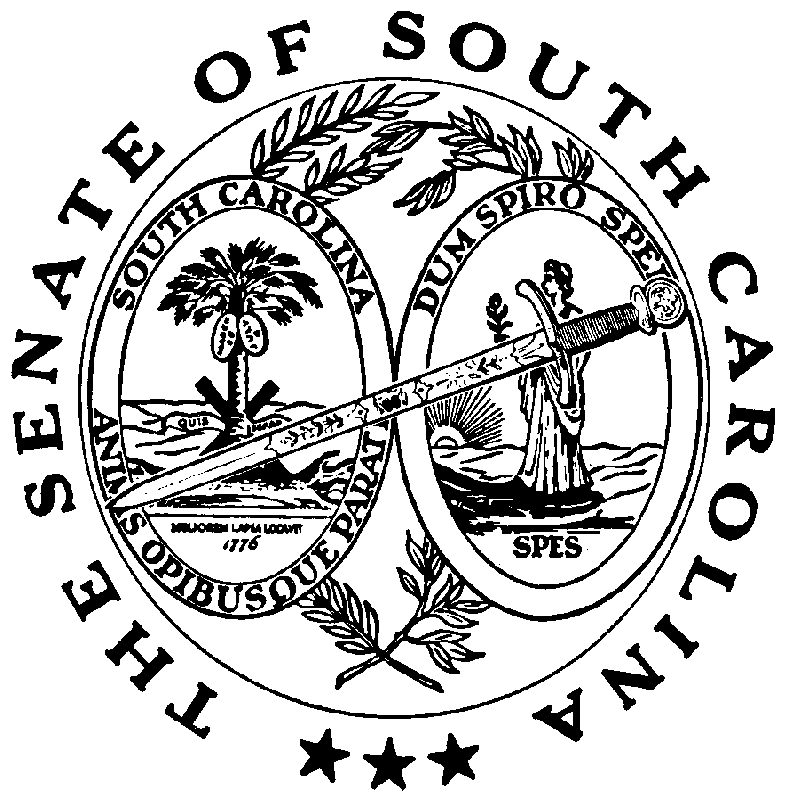 